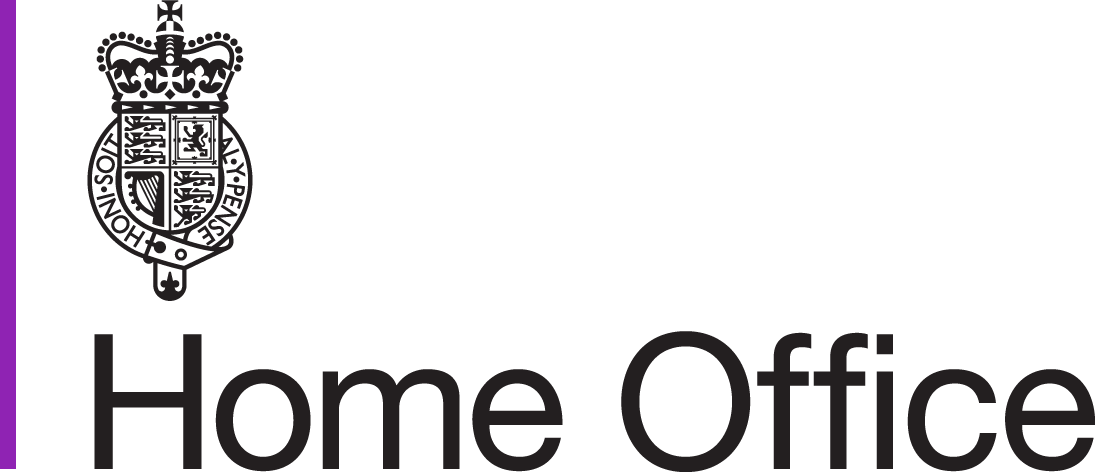 Regulatory Advice Enquiry FormPlease use this form to contact Animals in Science Regulation Unit (ASRU) if you require regulatory advice. Our aim is to respond to your request within 5 working daysDo not use this form to:Report a PPL Standard Condition 18 Report a potential non-compliance Please clearly title your document: ‘ADVICE_Establishment Name_PPL number if relevant_Name_ DateYYMMDD’ and send to the Regulatory Advice Team with the subject heading ‘Regulatory Advice Request Establishment [Number]’.          ******************************For official use******************************************Establishment Licence Name NumberHome Office Contact NameEmail addressIn relation to your enquiry, which of the following best describes you?Establishment Licence Holder   Project Licence Holder   Personal Licence Holder   Named Veterinary Surgeon   Named Information Officer  Home Office Liaison Contact                                       Other                                       PPL/PIL Number if applicable: If selected Other above, please specify: IS THERE AN IMMEDIATE OR ONGOING ANIMAL WELFARE CONCERN?YES ☐NO  ☐If answered YES above, please describe:IS A RESPONSE REQUIRED URGENTLY?YES ☐NO   ☐If answered YES above, please provide a telephone number:In relation to your enquiry, which of the following best describes the topic you are contacting us about today?PPL Authorities  PIL Authorities PEL Authorities Training Requirements  Potential Refinements  Additional Harms to Animals  General Enquiry Please provide details of your enquiry, providing PPL/Protocol number if applicable:Print NameDateRegulatory Advice GivenName Date